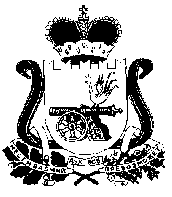 АДМИНИСТРАЦИЯСТОДОЛИЩЕНСКОГО СЕЛЬСКОГО ПОСЕЛЕНИЯПОЧИНКОВСКОГО  РАЙОНА  СМОЛЕНСКОЙ ОБЛАСТИП О С Т А Н О В Л Е Н И Еот  25 июня 2015г.                           № 16п. Стодолище    О  внесении изменений  и  дополнений в    постановление        Администрации Стодолищенского сельского поселения№ 33 от 22.05.2012 года     На основании Протеста прокуратуры Починковского района Смоленской области от 22 июня 2015 года № 03-034 «на Административный регламент осуществления муниципальной услуги «Осуществление приема граждан, обеспечение своевременного и в полном объеме рассмотрения устных и письменных обращений граждан, принятие по ним решений и направление заявителям ответов в установленной законодательством Российской Федерации срок» Администрации Стодолищенского сельского поселения Починковского района Смоленской области, утвержденной постановлением Администрации Стодолищенского сельского поселения Починковского района Смоленской области от 22 мая 2012 года № 33»Дополнить часть 2 «Стандарт предоставления муниципальной услуги» пунктом 2.13 следующего содержания:     - Письменное    обращение,     содержащее     информацию     о        фактах возможных    нарушений    законодательства     Российской     Федерации      в сфере миграции, направляется в течение пяти дней со дня регистрации в территориальный орган федерального органа исполнительной власти, осуществляющего правоприменительные функции, функции по контролю, надзору и оказанию государственных услуг в сфере миграции, и высшему должностному лицу субъекта Российской Федерации (руководителю высшего исполнительного органа государственной власти субъекта Российской Федерации) с уведомлением гражданина, направившего обращение, о переадресации его обращения, за исключением случая, указанного в части 4 статьи 11 федерального закона от 02 мая 2006 года № 59-ФЗ «О порядке рассмотрения обращений граждан Российской Федерации».И.п. Главы АдминистрацииСтодолищенского сельского поселенияПочинковского района Смоленской области                                А.М. Киселев